Администрация города Нижний Тагил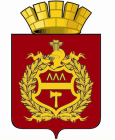 Управление архитектуры
и градостроительства
ул. Красноармейская, д. 36, г. Нижний Тагил,
ГСП, Свердловская область, Россия, 622000
Тел./факс: (3435) 25-75-36
E-mail: arch-nt@mail.ru
ОКПО 27695332, ОГРН 1036601220864
ИНН 6668005576 / КПП 662301001Уважаемая !Управление архитектуры и градостроительствана Ваш запрос о предоставлении информации о наличии парковочных мест для автотранспортных средств в границах земельных участков, на которых расположены здания учреждений дополнительного образования в области искусств, сообщает.Согласно сведениям информационной системы обеспечения градостроительной деятельности в границах земельных участков, на которых расположены здания учреждений дополнительного образования в области искусств,по нижеуказанным адресам парковочные места для автотранспортных средств отсутствуют:№№на №отот№Наименование учрежденияАдреса зданий и помещений, занимаемых учреждениями1Муниципальное бюджетное учреждение дополнительного образования  «Детская музыкальная школа  № 1 имени Н.А. Римского-Корсакова»г. Нижний Тагил, ул. Карла Маркса, д. 732Муниципальное бюджетное учреждение дополнительного образования  «Детская художественная школа № 1»г. Нижний Тагил, ул. Учительская, 93Муниципальное бюджетное учреждение дополнительного образования  «Детская школа г. Нижний Тагил,ул. Вогульская, 424искусств №1»г.Нижний Тагил,ул. Выйская, 685Муниципальное бюджетное учреждение дополнительного образования  «Детская школа искусств № 2»г. Нижний Тагил,ул. Сенная, 36Муниципальное бюджетное учреждение дополнительного образования  «Детская школа искусств № 3»г. Нижний Тагил,ул. Карла Маркса, 28а7Муниципальное бюджетное учреждение дополнительногог. Нижний Тагил, ул. Академика Патона, 48образования  «Детская музыкальная школа  № 2»г. Нижний Тагил,ул. Зари, 219Муниципальное бюджетное учреждение дополнительного образования  «Детская художественная школа № 2»г. Нижний Тагил, проспект Ленинградский, 35 10Муниципальное бюджетное учреждение дополнительногог. Нижний Тагил ул. Гастелло, 111образования  «Детская музыкальная школа  № 3имени Н.И. Привалова» г. Нижний Тагил, ул. Черноисточинское шоссе,31а12г. Нижний Тагил, ул. Дружинина, 35а13Муниципальное бюджетное учреждение дополнительного образования  «Детская музыкальная школа  № 5»г. Нижний Тагил, ул. Карла Либкнехта, 3014Муниципальное бюджетное учреждение дополнительного образования  « Уральская детская школа искусств»Пригородный район, п. Уралец, ул. Ленина, 30